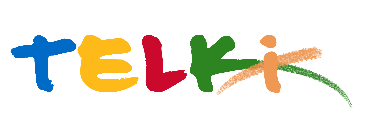 Telki Község Önkormányzata2089 Telki, Petőfi u.1.Telefon: (06) 26 920 801E-mail: hivatal@telki.huwww.telki.huELŐTERJESZTÉS A KÉPVISELŐ-TESTÜLET 2021. december 13-i rendes ülésére Napirend tárgya:Postai szolgáltatásokkal kapcsolatos kérdésekA napirendet tárgyaló ülés dátuma: 				2021. 12.13. A napirendet tárgyaló ülés: 					Pénzügyi bizottság, Képviselő-testület Előterjesztő: 							Deltai Károly polgármesterAz előterjesztést készítette: 					dr. Lack Mónika jegyző		 A napirendet tárgyaló ülés típusa: 				nyílt / zárt A napirendet tárgyaló ülés típusa:				rendes / rendkívüliA határozat elfogadásához szükséges többség típusát: 	egyszerű / minősített A szavazás módja: 						nyílt / titkos 1.Előzmények, különösen az adott tárgykörben hozott korábbi testületi döntések és azok végrehajtásának állása: 2. Jogszabályi hivatkozások: 3. Költségkihatások: Költségvetési források 4. Tényállás bemutatása: A Telki Posta szolgáltatási színvonalának javítása érdekében az önkormányzat fontosnak tartja a megfelelő létszámmal, ügyfélbarát szolgáltatás mellett működő postai szolgáltatás biztosítását.Az önkormányzat levélben kereste meg a Magyar Posta illetékeseit a postai szolgáltatások színvonalának biztosítása érdekében a megfelelő létszámú kiszolgáló személyzet foglalkoztatása, a Telki posta nyitva tartásának felülvizsgálata, valamint a településen egy csekkautomata elhelyezési lehetőségének egyeztetése érdekében.Az elmúlt hónapokban a Magyar Posta Zrt. képviselőivel lezajlott egyeztetett során feltérképezésre kerültek azok a lehetőségek, amelyek a szolgáltatási színvonal javítása érdekében felmerülhetnek.A posta nyitvatartási idejének kialakítása szintén fontos tényező az ügyfélközpontú szolgáltatás biztosításához. A település lakóinak életviteléhez igazodóan javasolt nyitvatartási idő felülvizsgálatát a postavezetés támogatta.Annak érdekében, hogy az ügyfelek gyorsan és hatékonyan tudják a postai ügyeiket intézni és egyúttal a postai dolgozók leterheltségét is csökkenteni lehessen javaslatot tettünk egy csekkfizető automata üzembe helyezésére.Az automata használatával – elhelyezésétől függően - a posta nyitvatartásától függetlenül, sorban állás nélkül lenne lehetőség az ügyfeleknek a készpénzbefizetési utalványok, csekkek feladására.Az önkormányzat által felvetett csekkfizető automata felszerelésére vonatkozóan a Magyar Posta ajánlatot állított össze, mely meghatározza azokat a technikai és pénzügyi feltételeket, melyeket az automata beüzemeléséhez és üzembehelyezéséhez biztosítani szükséges.A képviselő-testület az elmúlt ülésén felhatalmazta a Polgármestert, hogy egyeztessen a PRÍMA képviselőivel a csekkfizető automata felállításának lehetőségéről.A Príma képviselője elmondta, hogy a pátyi és több más üzletükben is működött automata, amit annak kihasználatlansága miatt leszerelnek, így nem tudják vállalni a telki üzletbe az automata üzembehelyezését.A Magyar Postával történt egyeztetés során felmerült másik egyeztetési pont a postahivatal nyitvatartási idejének módosítása. A Posta által készített forgalmi adatok elemzése alapján javaslatot tettek a nyitvatartási idő módosítására az alábbiak szerint.Jelenlegi nyitva tartási idő:							Módosított nyitva tartásHétfő:		08.00-12.00, 12.30-18.00					Hétfő: 		08.00- 12.00, 12.30-18.00Kedd: 		09.00-16.00						Kedd: 		08.30- 16.00Szerda:		09.00-17.00						Szerda:		08.30- 16.00Csütörtök: 	09.00-18.00						Csütörtök: 	08.30- 16.00Péntek:		09.00-16.00						Péntek: 		08.30- 16.00A nyitvatartási idő módosításához a képviselő-testület hozzájárulását kérik. Telki, 2021. november 15.	Deltai Károly	polgármesterHatározati javaslatTelki község Önkormányzat Képviselő-testülete/2021. (XI.  .) Önkormányzat határozataPosta nyitvatartási idejének módosításaTelki Község Önkormányzatának Képviselő-testülete úgy határozott, hogy jóváhagyja a Magyar Posta Zrt. által a telki Postahivatal nyitvatartási idejének módosítására vonatkozó javaslatot.Határidő: 2022.január 1.Felelős: Polgármester, 